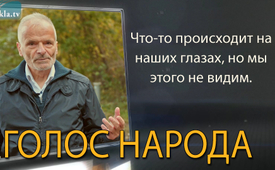 Что-то происходит на наших глазах, но мы этого не видим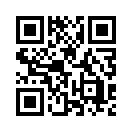 Петр в очередной раз более пристально взглянул на актуальную ситуацию в нашей стране. При этом он наткнулся на удивительные параллели с периодом до Второй мировой войны в Германии. Есть ли для нас выход сегодня? Если да, то какой?Это снова Петр из Берлина.
Как Вы? У Вас также есть ощущение, что в этом мире что-то идет не так? 
В начале своего выступления я хотел бы сказать следующее: каждый человек имеет право на свое мнение, но не право искажать факты.
Что такое могло случиться, от чего возникло ощущение, будто люди в этом мире потеряли здравый смысл и больше не могут отличать ложь от правды?
Мои родители пережили Вторую мировую войну. До начала пандемии коронавируса я не мог поверить, не говоря уже понять, как в то время можно было манипулировать целым народом настолько, что он с энтузиазмом и добровольно пошел навстречу катастрофе и что люди позволили себя использовать в качестве доносчиков. 
В процессе поиска ответа я наткнулся на научные исследования, которые доказывают, что когда люди впадают в страх и панику, логическое мышление нарушается, они ведут себя пассивно и легко поддаются влиянию. 
Если вы сейчас говорите или верите, что люди в современном мире сразу же поймут это, и такое никогда не произойдет в условиях демократии, то у меня есть несколько фактов, которые я открыл для себя в ходе моего исследования и которые, если вы подойдёте к этому непредвзято, могут помочь вам понять взаимосвязи.
Тогда, как и сегодня, работали по следующей схеме: 
создайте проблему, если возможно, основываясь на большом страхе и панике, которые разделяют людей, а затем предложите решение, чтобы держать людей в пассивности. Именно поэтому создатель проблемы имеет, как тогда, так и сейчас, готовое подходящее решение в своем шкафу, в соответствии со своими идеями.
Как эта схема реализуется на практике? Прежде всего, любые имеющие основание предупредительные сигналы полностью игнорируются, преподносятся как нелепые и абсурдные. В то же время верность собственных ложных утверждений поддерживается всеми средствами. 
Сравнение с событиями, начиная с марта этого года, показывает:
искатели истины и праведники, в том числе многие специалисты, профессионалы и эксперты, задавали вопросы, предоставляли факты со ссылками, даже научные исследования, и призывали к публичному обсуждению. Этих людей опорочили как теоретиков заговора и правых экстремистов, запугивали, на них пытались надеть намордник путем драконовских мер и угроз наказания. 
Такого подхода оказалось достаточно для того, чтобы погрузить население в пассивность и позволить вновь возникнуть доносам. Таким образом, публичное обсуждение и изучение фактов и источников просто игнорируется, а прибегают к ложным обвинениям и угрозам последующего наказания.
Эти утверждения, придуманные создателями проблемы, подпитываются посредством умалчивания, привлечения заказных и купленных научных исследований так называемых экспертов, которые почти всегда доказуемо финансируются лоббистами. Здесь нужно только идти вслед за деньгами, и тогда снова и снова сталкиваешься с одними и теми же именами.
В современном мире это стало легко возможным благодаря огромной пропагандистской машине СМИ. Таким образом, возражения любого рода последовательно предотвращаются и сурово подавляются.
Есть ли у нас еще шанс что-то изменить в таких условиях?
Да, определённо! Если каждый на своем месте осознает свою ответственность и мы отныне будем бдительно смотреть в лицо каждой лжи, потому что мы поняли, что это может продолжаться только благодаря нашей толерантности, мы создадим новую систему, совершенно новый мир.
В будущем все будет испытываться сначала сердцем и только потом разумом. Каждый несет за это ответственность и способен на это.
Ты готов признать свою ответственность и руководство сердца? 

Новый мир приветствует вас!



Петрот pk.Источники:www.kla.tv/Coronavirus-ruМожет быть вас тоже интересует:#Germania - Германия - www.kla.tv/Germania

#Coronavirus-ru - www.kla.tv/Coronavirus-ruKla.TV – Другие новости ... свободные – независимые – без цензуры ...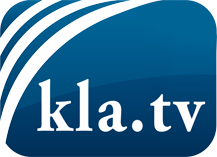 О чем СМИ не должны молчать ...Мало слышанное от народа, для народа...регулярные новости на www.kla.tv/ruОставайтесь с нами!Бесплатную рассылку новостей по электронной почте
Вы можете получить по ссылке www.kla.tv/abo-ruИнструкция по безопасности:Несогласные голоса, к сожалению, все снова подвергаются цензуре и подавлению. До тех пор, пока мы не будем сообщать в соответствии с интересами и идеологией системной прессы, мы всегда должны ожидать, что будут искать предлоги, чтобы заблокировать или навредить Kla.TV.Поэтому объединитесь сегодня в сеть независимо от интернета!
Нажмите здесь: www.kla.tv/vernetzung&lang=ruЛицензия:    Creative Commons License с указанием названия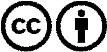 Распространение и переработка желательно с указанием названия! При этом материал не может быть представлен вне контекста. Учреждения, финансируемые за счет государственных средств, не могут пользоваться ими без консультации. Нарушения могут преследоваться по закону.